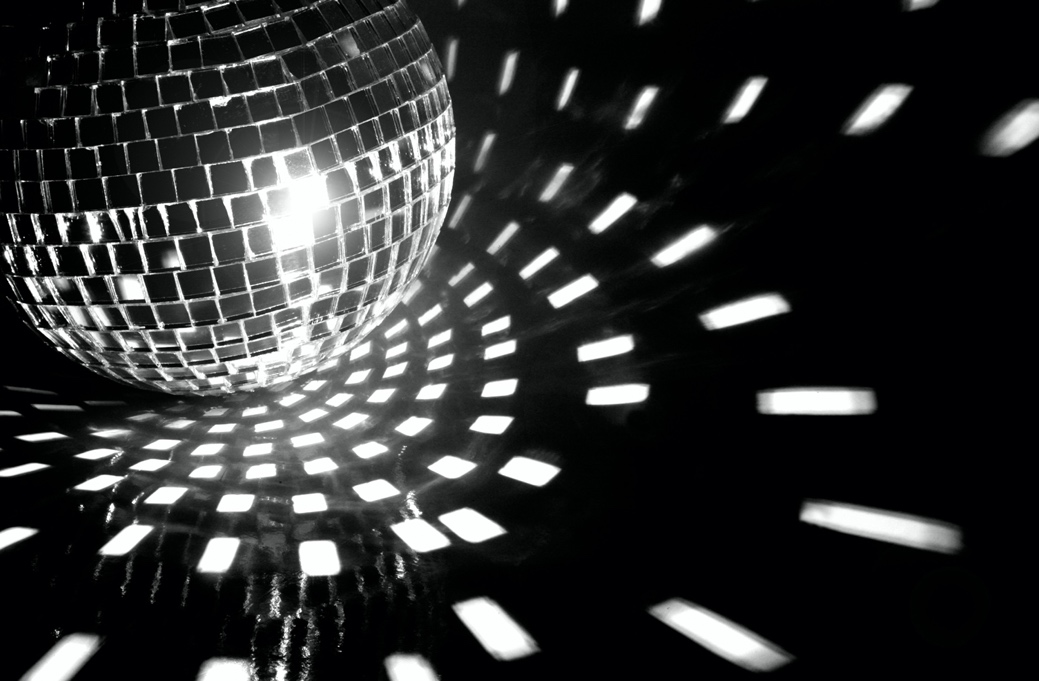 MIDDLE SCHOOL DANCESATURDAY NOVEMBER 19, 2022 6:00PM-8:00PMDRINKS AND SNACKS WILL BE SERVEDATTIRE: FORMAL PERMISSION SLIPS WILL BE SENT HOME WITH STUDENTS, THESE SLIPS NEED TO BE HANDED TO A TEACHER THE NIGHT OF THE DANCE AT CHECK IN